Форма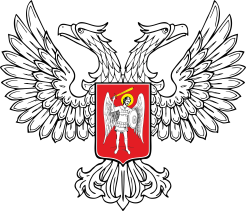 РЕСПУБЛИКАНСКАЯ СЛУЖБА ПО КОНТРОЛЮ И НАДЗОРУВ СФЕРЕ ОБРАЗОВАНИЯ И НАУКИВЫПИСКАиз реестра лицензий на осуществление образовательной деятельностиРеспубликанская служба по контролю и надзору в сфере образования и науки направляет Вам выписку из реестра лицензий по состоянию на «____»______________20___г. о лицензии на осуществление образовательной деятельности, выданной____________________________________________________________(указывается полное и (в случае, если имеется) сокращенное наименование юридического лица/ фамилия, имя, отчество (в случае, если имеется) физического лица-предпринимателя)Идентификационный код юридического лица/Регистрационный номер учетной карточки налогоплательщика ___________________________________________(для физического лица-предпринимателя)Место нахождения соискателя лицензии (лицензиата) 	(указывается адрес местонахождения юридического лица, адрес местожительства физического лица-предпринимателя)Запись о предоставлении (переоформлении) лицензии на осуществление образовательной деятельности внесена в реестр лицензий на осуществление образовательной деятельности ____________________________________________________________________.(указывается регистрационный номер и дата внесения сведений)Выписка из реестра лицензий на осуществление образовательной деятельности прилагаются.Приложение: на ___ л. в 1 экз.Руководитель                                     ________________                      __________________                                                                                            (подпись)                                          (фамилия, инициалы)                 М.П.ФИО, номер телефона исполнителяФорма Выпискаиз реестра лицензий на осуществление образовательной деятельностиПриложение 27УТВЕРЖДЕНОприказом Республиканской службы по контролю и надзору в сфере образования и науки от ____28_мая______2021 г. № _79______«_____»_____________№_______________________________________(указывается должность и ФИО руководителя  юридического лица/ указывается ФИО физического лица-предпринимателя)__________________________________(указывается наименование юридического лица/ФИО физического лица-предпринимателя)__________________________________(указывается адрес местонахождения юридического лица/ адрес местожительства физического лица-предпринимателя)Приложение к Выписке из реестра лицензий на осуществление образовательной деятельности Республиканской службы по контролю и надзору в сфере образования и науки от ________________2021 г. № _______(подпункт 27 пункта 1)Наименование показателяСведения, содержащиеся в реестре12Наименование лицензирующего органаСтатус лицензииРегистрационный номер лицензииДата предоставления лицензииПолное и (в случае, если имеется) сокращенное наименование, в том числе фирменное наименование, и организационно-правовая форма юридического лицаАдрес местонахождения юридического лицаГосударственный регистрационный номер записи о создании юридического лицаФамилия, имя и (в случае, если имеется) отчество физического лица-предпринимателя, наименование и реквизиты документа, удостоверяющего личностьАдрес местожительства физического лица-предпринимателяГосударственный регистрационный номер записи о государственной регистрации физического лица-предпринимателяИдентификационный код юридического лица (регистрационный номер учетной карточки налогоплательщика физического лица-предпринимателя)Адреса мест осуществления отдельного вида деятельности, подлежащего лицензированиюЛицензируемый вид деятельности с указанием выполняемых работ, оказываемых услуг, составляющих лицензируемый вид деятельностиНомер и дата приказа лицензирующего органа о предоставлении лицензии на осуществление образовательной деятельности